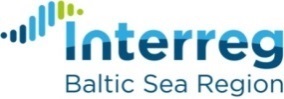 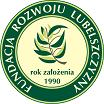 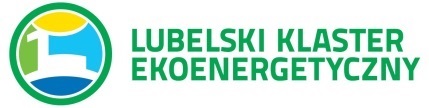 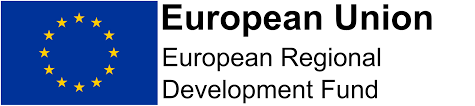 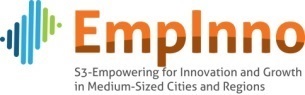 Cykl warsztatów B+R z zakresu energetyki odnawialnej i poprawy efektywności energetycznejWarsztat IITermin: 9 listopada 2017 rokuMiejsce: Siedziba Fundacji Rozwoju Lubelszczyzny (Inkubator Przedsiębiorczości),  ul. Józefa Franczaka „Lalka” 43 (dawna Droga Męczenników Majdanka 181, Lublin), sala szkoleniowa 2.05 (II piętro)ProgramGodz. 8.45	Rejestracja uczestnikówGodz. 9.00 	Najbliższe działania w ramach projektu EmpInno adresowane do przedsiębiorców z branży energetyki odnawialnej – Małgorzata Gałczyńska, Fundacja Rozwoju LubelszczyznyGodz. 9.15 	Czynniki warunkujące rozwój współpracy badawczo-rozwojowej pomiędzy przedsiębiorcami i uczelniami – wnioski z I warsztatu B+R – Dr Alina Kowalczyk-JuśkoGodz. 10.00	Plantalux Sp. z o.o. – przykład współpracy badawczo-rozwojowej przedsiębiorcy z uczelniami  – Jakub Lachowski, Prezes Zarządu Plantalux Sp. z o.o.Godz. 10.45	Hackathon – Hack Mikkeli - przykład dobrej praktyki z Podregionu Mikkeli w Finlandii, zidentyfikowanej w ramach projektu  EmpInno – Małgorzata Gałczyńska, Fundacja Rozwoju LubelszczyznyGodz. 11.00 	Przerwa kawowaGodz. 11.30	Uniwersytet Przyrodniczy w Lublinie jako potencjalny partner do współpracy badawczo-rozwojowej - Dr Alina Kowalczyk-Juśko, Uniwersytet Przyrodniczy w LublinieGodz. 12.00	Możliwość udziału przedsiębiorców, uczelni i jednostek naukowo-badawczych w programie HORYZONT 2020 oraz oferta współpracy badawczo-rozwojowej Instytutu Agrofizyki PAN – Michał Marszałowicz, Regionalny Punkt Kontaktowy Programów Badawczych UE, Instytut Agrofizyki, Polska Akademia NaukGodz. 12.30 	Moderowana dyskusja, której celem będzie określenie najważniejszych działań jakie powinny być podjęte w celu zintensyfikowania współpracy badawczo-rozwojowej pomiędzy przedsiębiorcami, uczelniami i jednostkami naukowo-badawczymi w województwie lubelskim oraz zidentyfikowanie źródeł finansowania dla potencjalnego projektu finansującego te działania - Dr Alina Kowalczyk-JuśkoGodz. 14.00	LunchProjekt „S3-Empowering for Innovation and Growth in Medium-Sized Cities and Regions (EmpInno)” jest realizowany w ramach Priorytetu I Potencjał dla innowacji, Działania 1.2 Inteligentna specjalizacja, Programu Morza Bałtyckiego 2014-2020, współfinansowanego ze środków Unii Europejskiej w ramach Europejskiego Funduszu Rozwoju Regionalnego.